THE USE OF IPADS IN EARLY CHILDHOODHelpful LinksEducation Apps Review: http://www.iear.org/IEAR App Review: http://spreadsheets.google.com/pub?key=tt_JWM-axijCp-2EfTBtSxg&single=true&gid=0&output=htmlTop 50 Free Education Apps: http://www.appstoreapps.com/top-50-free-education-apps/Top 40 best iPad apps, games: http://ipad.blorge.com/2010/04/03/top-40-best-ipad-apps-games/ AppSmile - Best iPad Apps: http://www.appsmile.com/best-ipad-apps/iPad Apptitude : http://www.autismepicenter.com/autism-blog/blog5.phpApps for Special Education by Paula Walser : http://maximizeyourtouch.pbworks.com/w/page/30796448/FrontPageBest iPad Apps for Autism and Asperger’s Syndrome: http://www.bookroomreviews.com/2010/08/16/best-ipad-apps-for-autism-and-aspergers-syndrome/iKidApps – Best Free Math Apps : http://www.ikidapps.com/2011/04/best-free-math-apps.htmlKids-apps.mobi: http://kids-apps.mobi/Smart Apps for Kids: http://www.smartappsforkids.com/Best Kids Apps: http://www.bestkidsapps.com/Best Kids Apps – Preschool Apps: http://bestappsforkids.com/category/apps-by-age-grade/preschool-apps/Fun Educational Apps: http://www.funeducationalapps.com/apps-for-toddlers-and-preschoolers/Special Education Apps: http://www.ipodsibilities.com/iPodsibilities/SpEd_Apps.htmliOS School http://sites.google.com/site/iosschoolwide/LITERACYLITERACYLITERACYLITERACY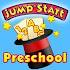 JumpStart Preschool Magic of Learning ($2.99)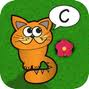 Sound Seeker ($1.99)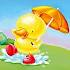 One Rainy Day ($3.99 for iPad or $1.99 for iPhone)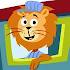 Zoo Train ($1.99)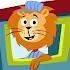 Zoo Train ($1.99)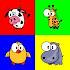 ABC Phonics (Free)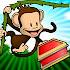 Monkey Preschool Lunchbox ($0.99)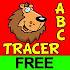 ABC Tracer (Free or $1.99)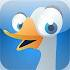 ABC Animals ($1.99)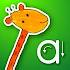 iWriteWords (Free or $2.99)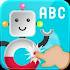 Interactive Alphabet ($2.99)PRINT AND BOOK AWARENESSPRINT AND BOOK AWARENESSPRINT AND BOOK AWARENESSPRINT AND BOOK AWARENESS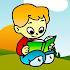 Story Time for Kids (Free)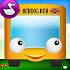 Wheels on the Bus HD 
($1.99 for iPad or $0.99 for iPhone)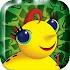 Miss Spider’s Tea Party 
($2.99 for iPad or $1.99 for iPhone)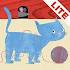 A Present for Milo (Free or $3.99)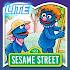 Grover’s Farm (Free)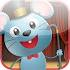 Speech with Milo ($2.99)eBOOKSeBOOKSeBOOKSeBOOKS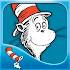 Cat In the Hat ($2.99)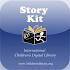 Story Kit (Free)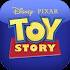 Toy Story (Free)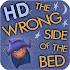 3D Story Book ($2.99)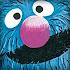 The Monster at the End of This book ($3.99)PRE-WRITINGPRE-WRITINGPRE-WRITINGPRE-WRITING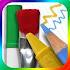 Drawing Pad ($1.99)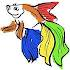 Kid Finger Painting (Free)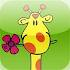 Kid Art ($0.99)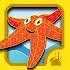 Clicky Sticky ($1.99)MATHMATHMATHMATH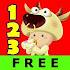 123 Animals Count (Free)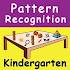 Kindergarten Pattern Recognition ($0.99)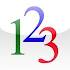 Toddler Counting ($0.99)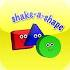 Shake-a-Shape ($0.99)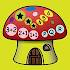 Basic Sequencing Skills ($0.99)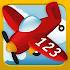 Tally Tots ($1.99)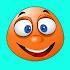 Learning Pad ($1.99)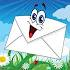 Toddler Email ($0.99)SCIENCESCIENCESCIENCESCIENCE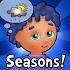 i Learn with Poko: Seasons and Weather! HD ($2.99)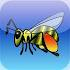 Seed Cycle ($0.99)MUSICMUSICMUSICMUSIC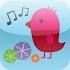 Sound Shaker ($.1.99)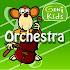 Genikids Orchestra ($1.99)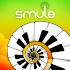 Magic Piano ($1.99)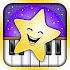 Twinkle Twinkle Little Star ($1.99)SOCIAL-EMOTIONAL DEVELOPMENTSOCIAL-EMOTIONAL DEVELOPMENTSOCIAL-EMOTIONAL DEVELOPMENTSOCIAL-EMOTIONAL DEVELOPMENT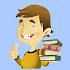 Stories2Learn ($13.99)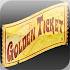 iReward ($4.99)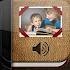 Pictello ($18.99)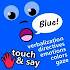 Touch & Say (Free)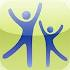 Model Me Going Places (Free)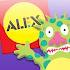 Moody Monsters (Free)MAKING CHOICESMAKING CHOICESMAKING CHOICESMAKING CHOICES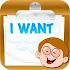 My Choice Board ($9.99)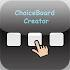 ChoiceBoard-Creator (Free)